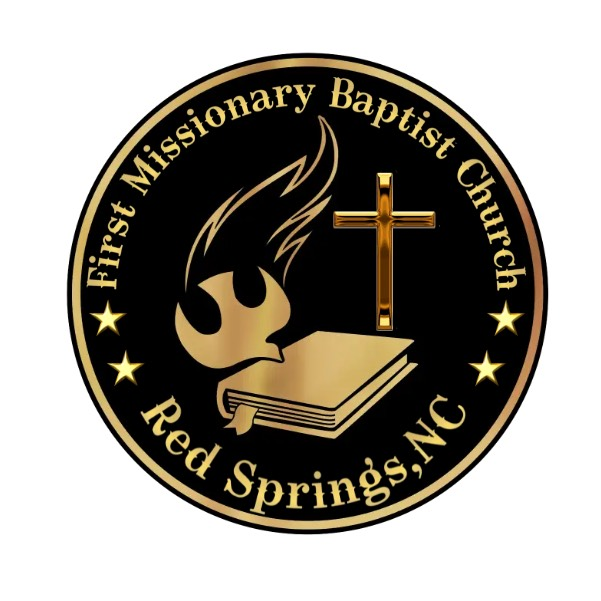 Frist Missionary Baptist Church, Red Springs, NCSeven DaysFasting & Prayer Purpose1) Humble ourselves, 2) Draw closer to God, 3) Seek a clearer understanding ofGod’s Word, 4) Pursue God’s will for our lives, 5) Seek healing and wholeness ofGod, and 6) Intercede and pray on behalf of others.                             Date                                                        Event                       Sun. 1/22/23                               Fasting & Prayer, Bible Study		Mon. 1/23/23                              Fasting & Prayer, Bible Study   		Tues. 1/24/23                              Fasting & Prayer, Bible Study		Weds. 1/25/.23                           Fasting & Prayer, Bible Study		Thurs. 1/26/23                             Fasting & Prayer, Bible Study		 Fri.    1/27/23                               Fasting & Prayer, Bible Study		 Sat. 1/28/23                                 Fasting & Prayer, Bible Study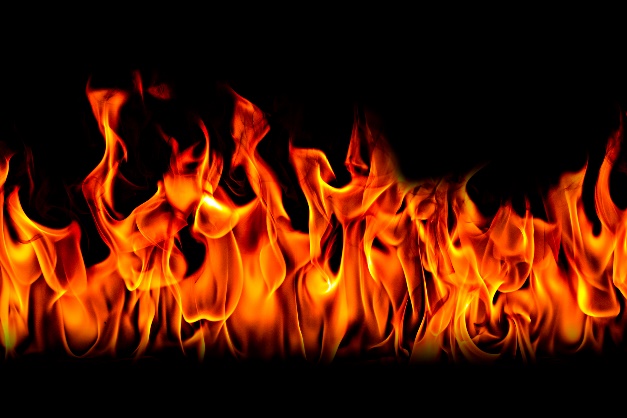 Consecration PeriodThere will be 7 days of fasting and prayer. Each day, you should pray, read the“Spiritual Food” and eat the foods listed in the Daniel Fast.DateStart: January 22, 2023, 5 pm - End: January 28, 2023, 5 pmPrayer Focus1. Thank & praise God for what He has already done.2. Ask God for the outpouring of His spirit and spiritual growth.a. More of God’s Word d. More of God’s Spiritb. More of God’s Will e. More of God’s Favorc. More of God’s Love f. More of God’s Wisdom3. Ask God’s salvation, blessings, wisdom, and favor for FMBC RS, that it will be the church He seeks without spot nor wrinkle.4. Ask God’s blessings and anointing upon the leaders of FMBC RS.5. Ask God’s blessings upon the FMBC RS family.(Healing, Deliverance, Breakthrough, and Success)6. Ask God’s blessings upon the FMBC RS Ministries.7. Ask God’s blessings upon Red Springs, Robeson (surrounding counties), NorthCarolina, United States, and the World.FormA. We will follow the Daniel’s Fast. Foods that can be eaten are fruits,vegetables, whole grains, legumes, nuts, and seeds. Drink plenty of water.Foods that cannot be eaten are dairy, meat, sugar, sweeteners, yeast, refined andprocessed foods, deep fried foods, and solid fats.B. If you cannot fast from foods because of health reasons, you may also fast byavoiding something that you enjoy, i.e... Telephone, TV, Radio, Music, Sports, etc. (PLEASE DO NOT TAKE THE EASY ROUTE FOR LACK OF DISCPLINE; GOD SEE YOU!)Spiritual FoodYour MindDay 1 Philippians 2:1-11; Romans 8:5-17; 1 Peter 1:13-25Day 2 Colossians 3:1-17; 2 Timothy 1:1-7; 2 Corinthians 10:1-5; Philippians 4:4-8 Your BodyDay 3 2 Corinthians 4:7-18; 9 Philippians 3:12-21Day 4 Romans 12:1-21; Ephesians 4:1-16; 1 Corinthians 6:12-20Day 5 Matthew 6:25-34; Corinthians 9:22-27Your Spiritual SoulDay 6 Psalm 63; 1 Thessalonians 5:16-24; Hebrews 10:32-39; 1 Peter 2:1-12Day 7 Galatians 5:16-26; Matthew 4:1-11; Revelation 22:1-5DAY 1 - PREPARATIONOur annual Consecration and Fasting season will start on Sunday, January 22 5 pm andwill conclude on Saturday, January, 5 pm. Please begin to make preparation for this seasonas we seek God through fasting and prayer. For the week we will publish healthyeating habits and recipes to help you successfully complete the fast for 7 days! Each week willinclude healthy eating tips and suggestions.Getting Started:Make a weekly shopping LIST from the approved food list on the church website https://www.firstmissionarybaptistrs.org/) and use while groceryShopping. PLAN your meals. Meal planning is one of the most important things you can do toensure your success during the fast. The key is to set aside some time each day to domeal planning. Determine which meals you plan to prepare and cook for couple of daysor the entire week. Make one day a week dedicated to grocery shopping and mealplanning. A few snacks suggestions include fresh fruit, popcorn (toppedwith olive oil and lightly salted), baked corn tortilla chips with hummus or salsa, celery,carrots, cucumbers, broccoli, or nuts. Drink WATER ONLY. Drink at least eight glasses of water (64 ounces) per day.